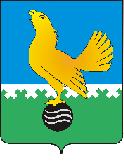 Ханты-Мансийский автономный округ-Юграмуниципальное образованиегородской округ город Пыть-ЯхАДМИНИСТРАЦИЯ ГОРОДАП О С Т А Н О В Л Е Н И ЕОт 13.10.2020									№ 419-паО внесении изменения в постановление администрации города  от 18.04.2018 № 75-па «Об утверждении  положения о кадровом резерве для замещения вакантных должностей муниципальной службы в администрации города Пыть-Яха»(в ред. от 19.03.2019 № 73-па)В связи с принятием Федерального закона от 31.07.2020 № 268-ФЗ «О внесении изменений в отдельные законодательные акты Российской Федерации», в целях приведения муниципальных правовых актов администрации города в соответствие с действующим законодательством, внести в постановление администрации города от 18.04.2018 № 75-па «Об утверждении положения о кадровом резерве для замещения вакантных должностей муниципальной службы в администрации города Пыть-Яха» следующее изменение:1. 	Абзац 2 подпункта «г» пункта 3.7. раздела III приложения № 1 к постановлению изложить в следующей редакции:«копию трудовой книжки, заверенную нотариально или кадровой службой по месту службы (работы) и (или) сведения о трудовой деятельности, оформленные в установленном законодательством порядке, за исключением случаев, когда трудовой договор (контракт) заключается впервые, либо иные документы, подтверждающие служебную (трудовую) деятельность гражданина;».	2. 	Отделу по внутренней политике, связям с общественными организациями и СМИ управления по внутренней политике (О.В. Кулиш) опубликовать постановление в печатном средстве массовой информации «Официальный вестник».	3. 	Отделу по информационным ресурсам (А.А. Мерзляков) разместить постановление на официальном сайте администрации города в сети Интернет. 	4. 	Настоящее постановление вступает в силу после его официального опубликования.	5. 	Контроль за выполнением постановления возложить на управляющего делами администрации города.Глава города Пыть-Яха		                                                 А.Н. Морозов